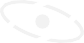 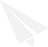 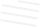 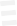 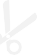 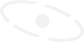 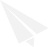 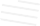 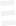 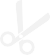 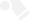 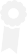 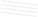 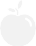 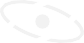 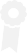 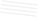 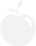 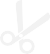 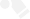 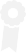 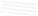 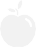 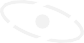 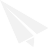 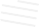 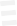 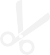 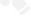 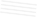 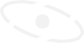 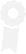 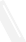 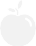 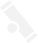 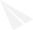 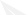 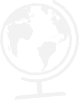 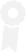 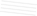 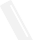 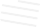 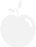 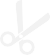 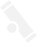 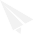 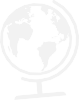 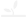 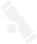 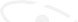 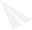 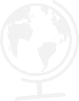 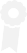 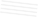 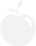 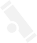 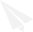 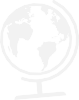 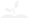 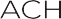 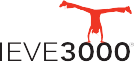 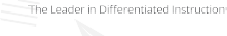 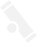 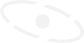 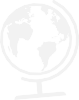 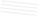 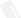 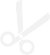 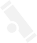 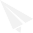 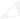 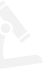 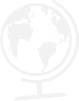 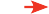 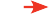 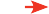 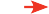 Graphic OrganizerAnalyzing Poll ResponsesTitle:  	My Final Decision and Why: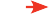 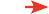 © 2016 Achieve3000